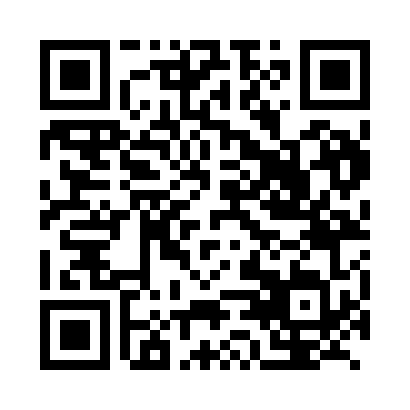 Prayer times for Biyebe, CameroonWed 1 May 2024 - Fri 31 May 2024High Latitude Method: NonePrayer Calculation Method: Muslim World LeagueAsar Calculation Method: ShafiPrayer times provided by https://www.salahtimes.comDateDayFajrSunriseDhuhrAsrMaghribIsha1Wed4:516:0312:103:296:177:252Thu4:516:0212:103:296:177:253Fri4:506:0212:103:306:177:254Sat4:506:0212:103:306:177:255Sun4:506:0212:093:306:177:256Mon4:496:0212:093:306:177:257Tue4:496:0112:093:306:177:258Wed4:496:0112:093:316:177:259Thu4:496:0112:093:316:177:2610Fri4:486:0112:093:316:177:2611Sat4:486:0112:093:316:177:2612Sun4:486:0112:093:326:177:2613Mon4:486:0112:093:326:187:2614Tue4:486:0112:093:326:187:2615Wed4:476:0112:093:326:187:2716Thu4:476:0112:093:336:187:2717Fri4:476:0112:093:336:187:2718Sat4:476:0112:093:336:187:2719Sun4:476:0112:093:336:187:2720Mon4:476:0112:093:346:187:2821Tue4:476:0112:093:346:187:2822Wed4:476:0112:103:346:197:2823Thu4:476:0112:103:346:197:2824Fri4:466:0112:103:356:197:2925Sat4:466:0112:103:356:197:2926Sun4:466:0112:103:356:197:2927Mon4:466:0112:103:356:197:2928Tue4:466:0112:103:366:197:3029Wed4:466:0112:103:366:207:3030Thu4:466:0112:103:366:207:3031Fri4:466:0112:113:366:207:30